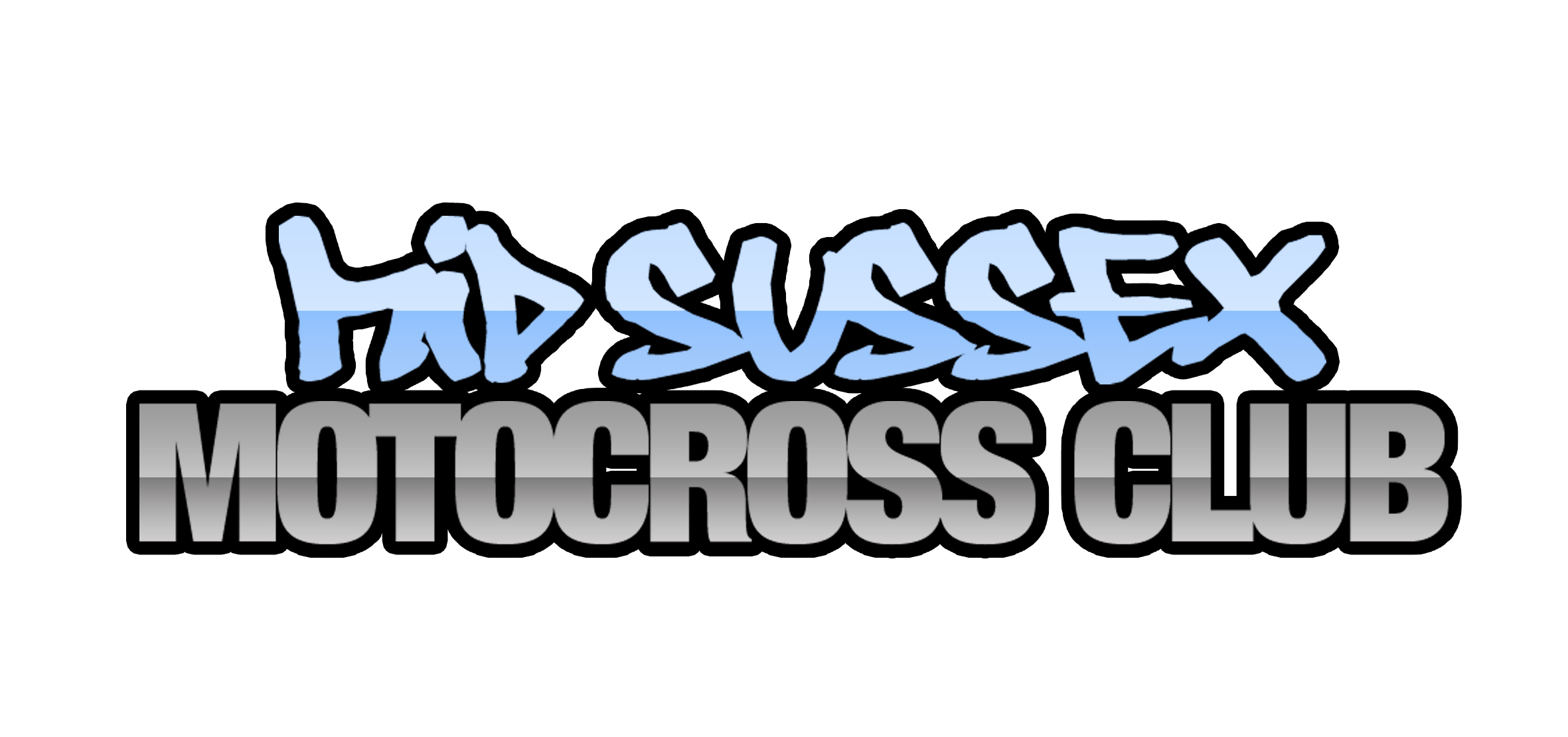 (Affiliated to ACU)P O BOX 110 Longfield DA3 9DGMID SUSSEX MCC – AGM 2012Held at The Peacock Lodge, Lingfield16th January 2013Minutes TakenColin chaired the meeting the Chairs report was read out in which he thanked all the members for their support throughout the worst weather conditions, which resulted in club  racing suffering, the worst year since foot and mouth.  After Horsham Council serving each Committee member with noise abatement notices threatening to fine up to £20,000 each as individuals, the landowner at Shermanbury took the council to court, working together the council settled out of court and we are pleased to be riding at Shermanbury in 2013.We look forward to this year with regards to running under the ACU framework and hope for the continued support in safe guarding the future of Mid Sussex MCC.  In 2013 we will be holding a pairs meeting with Gest MX and look forward to new and fresh ideas for both clubs in the future.A copy of the treasurer’s report was then handed to all present.Tony Hooper stood down from the Committee as Chief Marshal; the remaining committee are staying for 2013.  Rob Cappa will take on the role as Chief Marshal.Members and Committee agenda items were then listened and spoken about.  There were only a few issues raised.  Marshaling was high on the agenda with 3 members wishing it to be spoken about.  A member asked how other clubs manage to do a no marshal club and not Mid Sussex.  The committee spoke about the group we have spoken with, the Territorial Army, discussions were going well but then last minute they were told No as it was for Motocross. Members voiced that is MUST be made fairer. Rob Cappa is taking over as Chief Marshal; he spoke about what he plans to do.  A log will be kept, trying for 1 on 1 off, he will also be doing the booking in and plans to let members know whether they will be marshaling when they book in.  Those not marshaling will be placed on a reserve list.  As visitors arrive to the signing on desk he will remove a member from marshaling and replace with the visitors marshal.  A list will go on the website of who did what in marshaling for each round.Tracks  It was confirmed that Rusper, Hellingly, Oxshott, Ringmer, Shermanbury & Golding Barn were on the fixtures.  30th June is penciled in as a wild card track; members voted the committee try to secure Chippenham for this Championship round.  We will advertise in the TMX.Members asked why the building of the tracks were not changed last year, it was explained that as far as the council is concerned track changes constitute to planning conditions. Why has Hawkhurst gone?  This track is out of our hands when it comes to track prep and watering (the water is 30mins away and is only available if the fishery has enough).  Usually when the track is good the paddock is flooded and we are unable to power harrow the start straight.Track Prep – There was a lot of talk in the paddock about the poor track prep in 2012, some members disagreed and said other clubs don’t even touch or water their tracks.  Committee agreed that different things will be tried i.e. tracking in a couple of corners.  Some members agreed that having riders working on the track team is a good thing and hopes this be the case for 2013.  Members say thank you as due to the atrocious weather conditions last year it was a difficult call to get the track condition right. Dropping of Rounds  It was asked if we could not drop rounds or drop just one as it was thought to be unfair for some children who do every round.  Other members prefer the flexibility and voted to keep the dropping of 2 rounds so they can either ride elsewhere or attend family commitments, holidays etc.2 day Meetings A member suggested they both be championship rounds, so it would stop people going home on the 2nd day.  No other members want this. Committee to look at ways of enticing members to stay for the second day.  It was suggested that it could be a one entry fee regardless of how many days you ride; money would be refunded for second day for medical purposes only?  Other suggestions, take the money upfront, trophy meeting for both day to count.   Members say think more about it!Affiliation Richard spoke about why the committee chose to change affiliation with very short notice. In November the committee held meetings with the MCF and the ACU as well as discussions with the YMSA. We originally chose to stay with the YMSA as they were introducing many changes we felt would be of benefit to the club.   However at a YMSA seminar held on 12th January it became apparent that some of the changes we were told was going to happen were NOT, i.e.  No online memberships, semis/finals/team event as no dates or venues had been set and the other YMSA clubs did not seem enthusiastic.  Whilst the MCF was very good it was not the best insurance and the grand slam was only for a minimal chosen amount of riders.  The best package was from the ACU.  Roy Humphrey from the ACU ltd was at the AGM to answer questions from the members.  He spoke of dual licences and early upgrades where assessors would be used.As it was such a late decision to change affiliation this year we are unable to work around the ACU dates but we will do next season.Adult Groups  Members were asked, ‘what do you think would work the best?’  Age cut off? Bike size?  A discussion was held with regards to sandbaggers and those that use the excuse of previous accidents, however members could not agree on what would work for the best.  Richard then suggested that the members choose their own group but the committee will look back at last year’s results before accepting the application.  Members must choose their groups carefully and honestly as they will then be monitored at the first couple of rounds.  If you are deemed to be in the incorrect group you will be moved and will have to use that round as one of your dropped rounds.  Visitors will be monitored and moved on the day.It was voted NOT to change the burger man, as he has been very reliable.Members requested a miniseries for 125 riders maybe on the 2 two dayers.  Other members said if we start that the next group of riders will ask for the same, where do we stop?  The committee will look into this.Colin thanked all members for coming - Meeting Closed